Методичний бюлетеньОсманов Р. А. - викладач предмету  «Інформаційні технології» прийняв участь у ІІ етапі обласного конкурсу викладачів ПТНЗ «Учитель року – 2015» (номінація «Інформаційні технології»). За результатами конкурсу «Інтелектуальний марафон», завданням якого було проходження  тестів із педагогіки, психології, методики навчання та фахової майстерності; виконання творчого завдання із застосуванням персонального комп’ютера,  Османов Р. А.  став учасником ІІІ етапу конкурсу.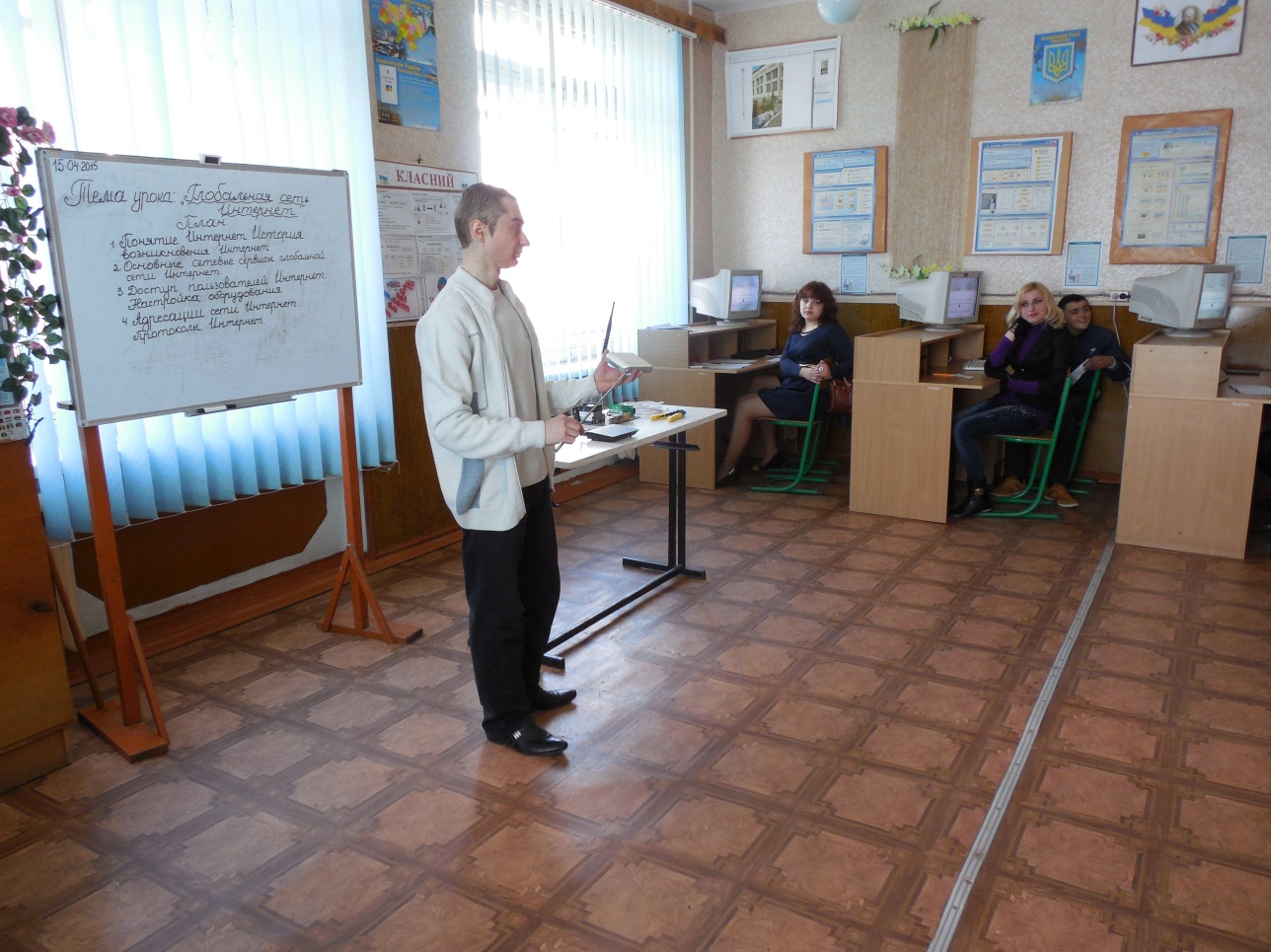 15 квітня 2015р. на базі навчального кабінету №3 професійно-технічного училища № 23 смт. Новоолексіївка викладачем спецдисциплін Османовим Р. А проведено відкритий урок в рамках ІІІ етапу обласного конкурсу викладачів ПТНЗ «Учитель року – 2015» (номінація «Інформаційні технології»).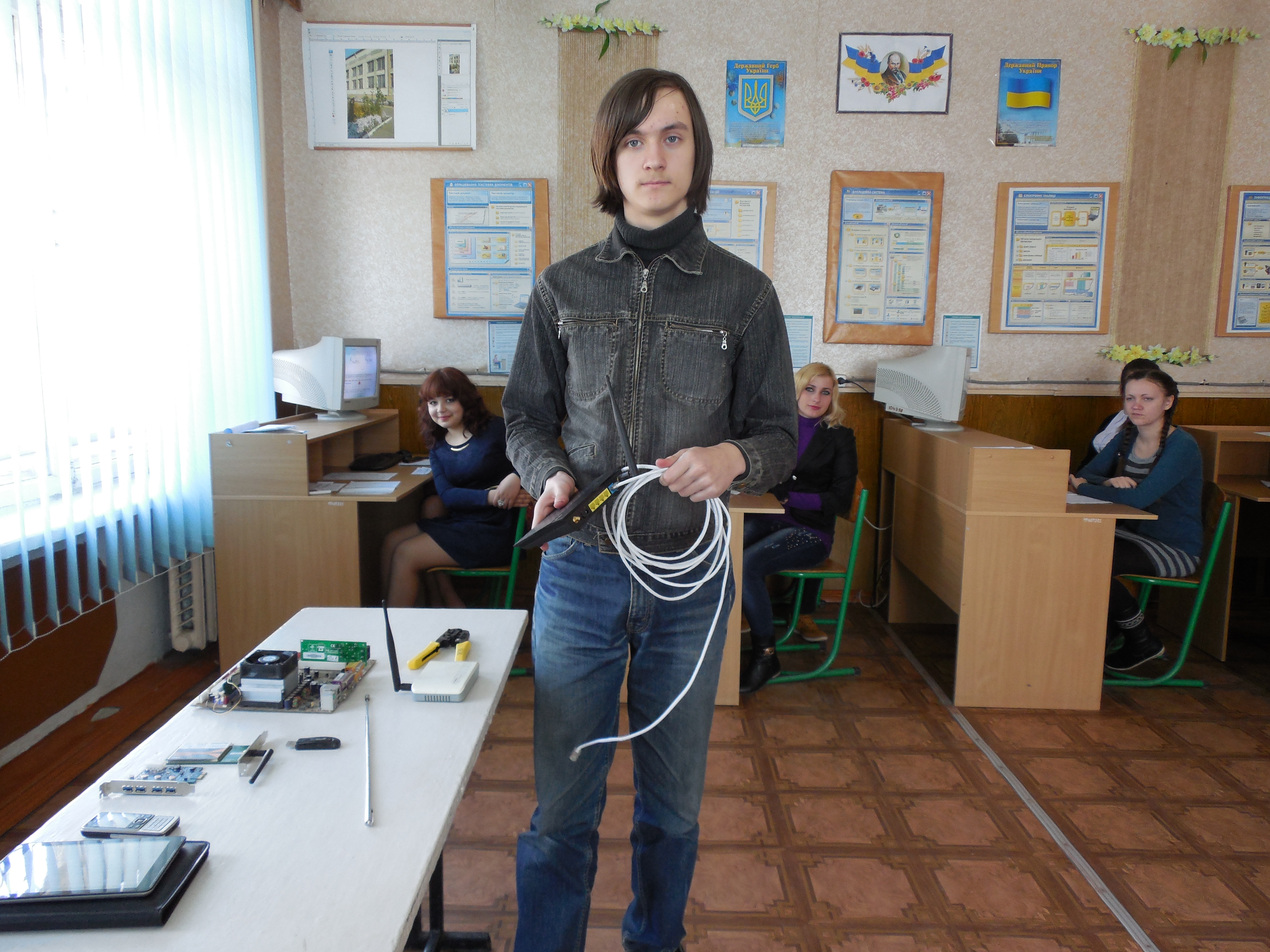 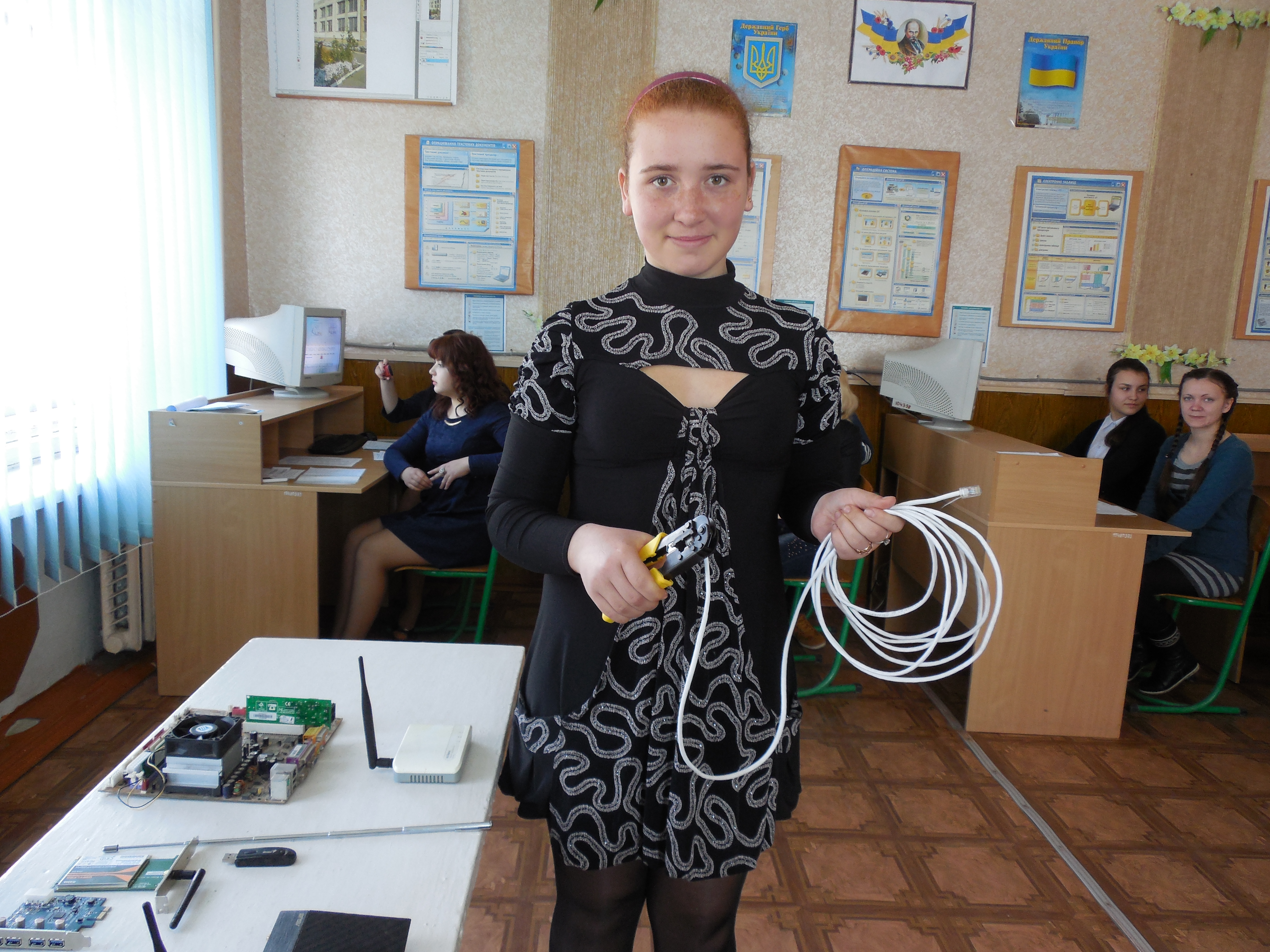 Урок засвоєння нових знань, формування навичок і вмінь учнів з теми «Глобальна мережа Інтернет» викладач провів з навчальною групою №13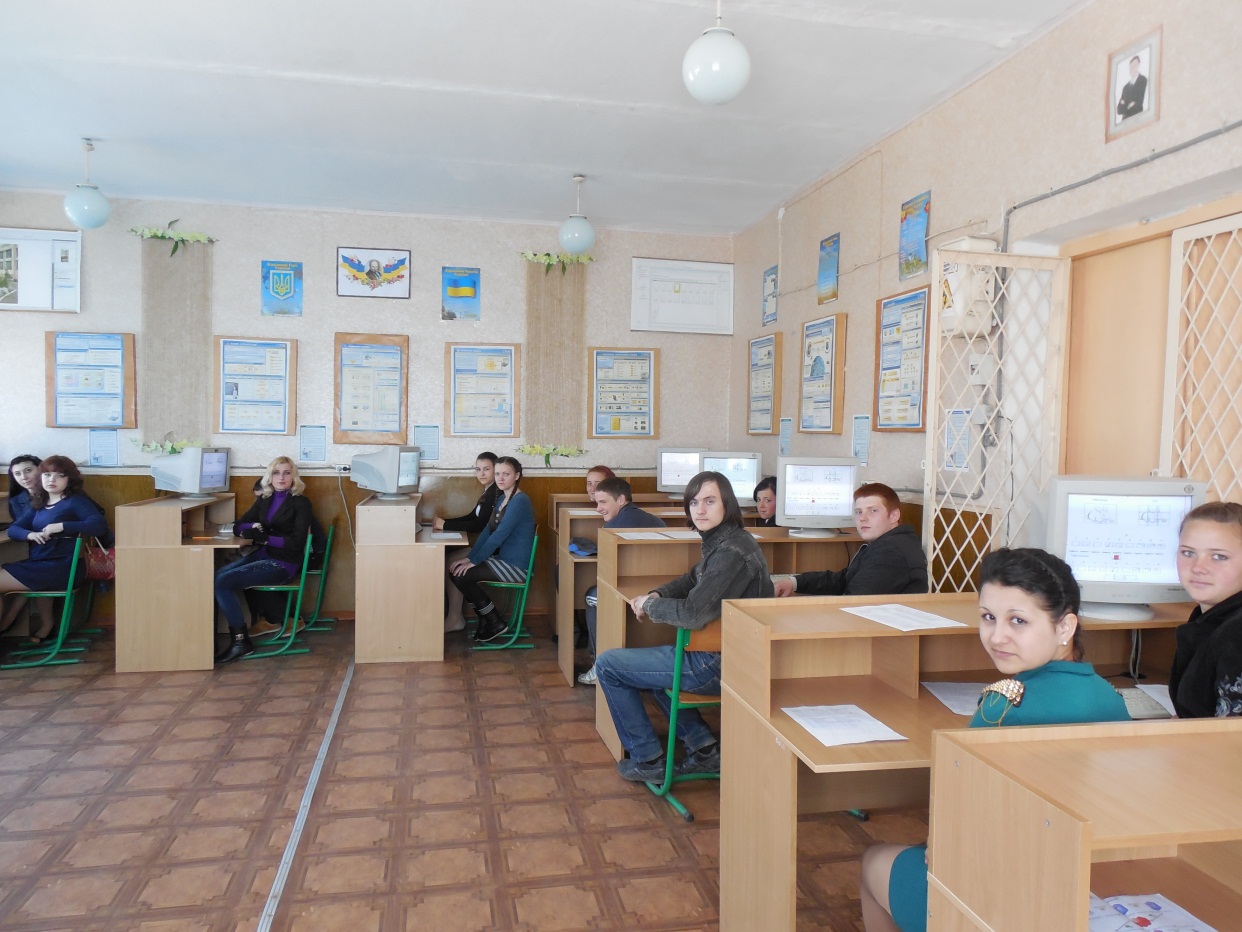 Використовуючи різні методи та прийоми навчання, мультимедійні презентації, роботу з картками-завданнями та тестовою програмою на ПК, елементи дистанційного навчання, учні добре усвідомили новий матеріал і практично закріпили його при роботі на комп’ютері.